New Hampshire Association of Special Education AdministratorsProfessional Learning Opportunities Go Virtual! 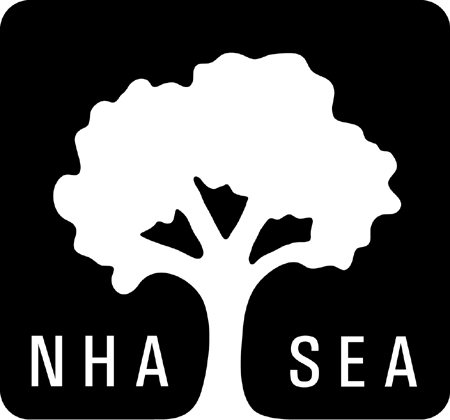 As We Embark on What Will Be a Very Unusual School Year, Join NHASEA for Some Incredible Virtual Professional Learning OpportunitiesThese are unprecedented times for educators. Together, everyone in the special education field must use our collective strength to overcome these new significant challenges. At NHASEA, our strengths include planning ahead and finding opportunities to support our members and their colleagues in order to persevere through these difficult times. As we re-enter a new school year, many things remain unknown, but our professional learning offerings for this year are meant to help us all evolve and grow together. Below you will find our offering for Tips and Strategies for Conducing Remote IEP Meetings. If you are interested in participating in this offering, please complete the attached registration form and return dlavoie@nhasea.org or ahorrocks@nhasea.org. Thank you.Tips and Strategies for Conducting Remote IEP MeetingsVirtual IEP Meetings have become the new normal! Join NHASEA colleagues, Michael Sacharko, Special Education Coordinator and Karen Guercia, Assistant Superintendents, SAU 53, as we explore best practices in conducting virtual IEP meetings. Topics that will be covered include but are not limited to:Preparation for virtual meetings 			Preparing Necessary PaperworkOvercoming Barriers				Coordinating and Engaging all Team MeetingsPreparing Necessary Paperwork			Parental SignaturesNHDOE Considerations				Questions and Professional DiscussionFacilitator(s): Michael Sacharko, Special Education Coordinator and   Karen Guercia, Assistant Superintendents, SAU 53Date and Time: October 20, 2020 from 3:00 p.m. to 4:30 p.m.Cost: $150.00 for Members; $200.00 for non-membersTips and Strategies for Conducting Remote IEP MeetingsVirtual PlatformOctober 20, 2020 from 3:00 p.m. to 4:30 p.m.Name: ________________________________________________________________Position: ______________________________________________________________Home Address: _________________________________________________________City: ___________________   State: ___________  Zip Code: ___________________Email: ________________________________________________________________Work Phone: _________________  Fax: ___________________Cell: ____________________   $150.00 per person (Member)______   $200.00 per person (Non-Member)Please bill with P.O. # ____________________________Check is enclosed for $ ___________________________Credit card payment _____________________________Make Check Payable to:		NHASEA25 Triangle Park Drive, Suite 103					Concord, NH 03301Fax: 224-0684 or Email: dlavoie@nhasea.org or ahorrocks@nhasea.orgCancellation Clause: If attendee cannot attend, a refund will not be given. Only in the case of someone who has registered and paid, will someone else be allowed to attend in their absence.